Leidse Binnenstadsgemeenteorde van dienst – 18 augustus 2019Derde zondag in de serie ‘In het licht van Rembrandt’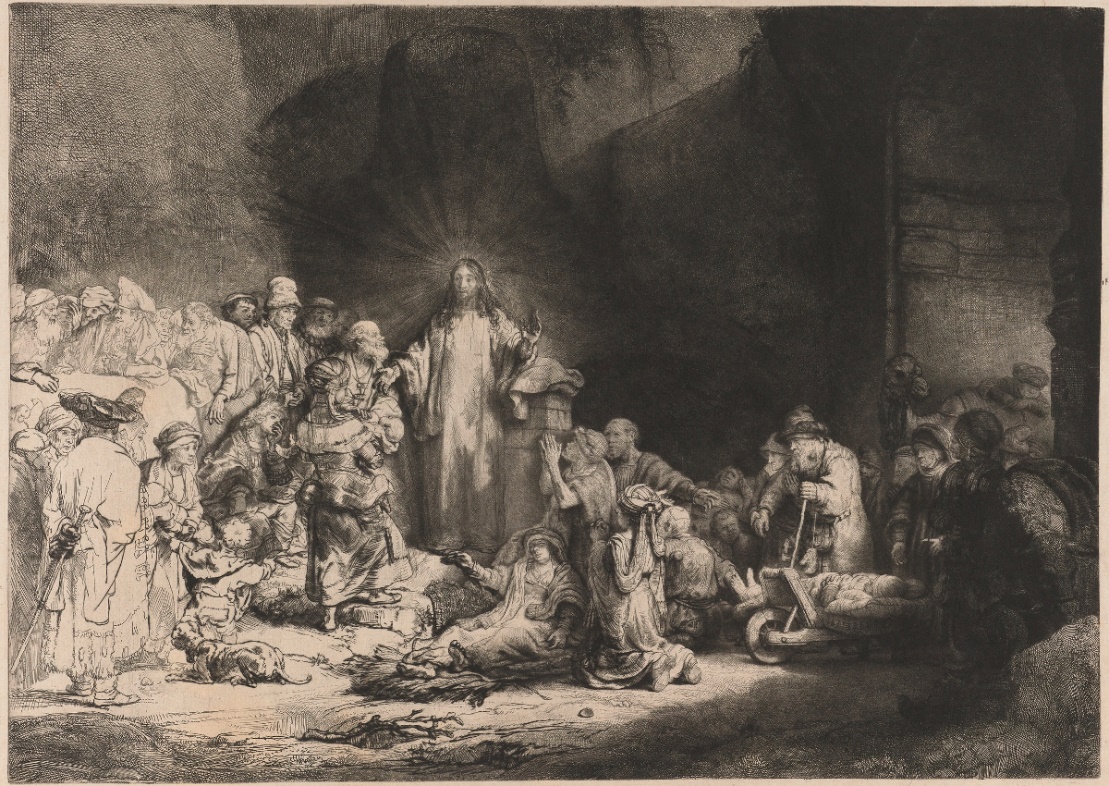 Voorganger: ds. Margreet KlokkeOuderling van dienst: Geertrui BetgenLector: Ina RusOrganist: Willeke SmitsOrgel: Fantasia à 4: Echo – Jan Pieterszoon Sweelinck (1562-1621)Ontsteken kaarsen & orgelspel: Adagio over Psalm 139 – B. Matter (*1937)Begroeting door de ouderling van dienstvoorbereidingLied (staande): Psalm 139: 1, 7In stilte bereiden we ons voor op de ontmoeting met de Eeuwige. Bemoediging & GroetKyriëgebed, met gezongen ‘Kyrië’Gloria: LB 868: 1, 2, 5dienst van het woordGebedGesprek met de kinderen Schriftlezing: Psalm 131Orgel: Psalm 131 – Henderick Speuy (1575-1625)Schriftlezing: Het evangelie naar Matteüs 19: 13-26Lied: LB 816PreekLied (staande): LB 837: 1, 3, 4dienst van gaven en gebedenGebedsintentiesVoorbeden, stil gebed, afgesloten met gezamenlijk gebeden ‘Onze Vader’Collecte, met mededelingen uit de gemeente Orgel: Prelude – Jean Langlais (1907-1991)Slotlied (staande): LB 315: 1, 3Zending en zegenOrgel: Pasticcio – Jean LanglaisOm alvast in de agenda te zetten: 2 x Rembrandt! Het jaar 2019 is een Rembrandtjaar – het is het 350ste sterfjaar van de Leidse kunstenaar. In verband daarmee komen er twee Rembrandtkenners naar de Hooglandse kerk, onder wiens leiding belangstellenden op zaterdagmiddag, ‘bij het scheiden van de markt’ kunnen kijken naar enkele beroemde werken van de kunstschilder. Hun ‘praatje bij een plaatje’ duurt elke keer drie kwartier, daarna is er een ‘nazit’ met een glaasje. Zaterdag 7 september, 16.00 uur: ds. Jan Riemersma ‘Over de theologie van Rembrandt’ Zaterdag 14 december, 16.00 uur: dr. Paul Gerretsen ‘Rembrandt en Kerstmis’ Informatie over de LBG vindt u opwww.leidsebinnenstadsgemeente.nl.